INDICAÇÃO Nº 2515/2017Sugere ao Poder Executivo Municipal que proceda a construção de redutor de velocidades na Rua Monsenhor Nicopeli nas proximidades do nº 227 na Vila Aparecida.Excelentíssimo Senhor Prefeito Municipal, Nos termos do Art. 108 do Regimento Interno desta Casa de Leis, dirijo-me a Vossa Excelência para sugerir ao setor competente que, a construção de redutor de velocidades na Rua Monsenhor Nicopeli nas proximidades do nº 227 na Vila Aparecida.Justificativa:Fomos procurados por moradores do referido bairro solicitando essa providencia, pois segundo eles a referida Rua é bastante movimentada com veículos que trafegam em alta velocidade causando transtornos e riscos de acidentes.Plenário “Dr. Tancredo Neves”, em 06 de Março de 2017.José Luís Fornasari“Joi Fornasari”-Solidariedade-- Vereador -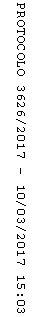 